Nómina de respaldo de Cedulas      Cédula Anverso                                                                                              Cédula Reverso  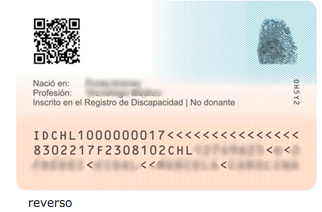 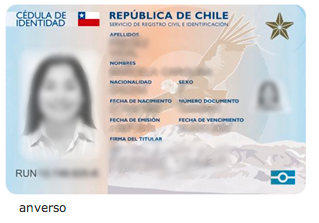 